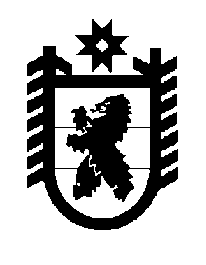 Российская Федерация Республика Карелия    ПРАВИТЕЛЬСТВО РЕСПУБЛИКИ КАРЕЛИЯРАСПОРЯЖЕНИЕот 2 марта 2017 года № 110р-Пг. Петрозаводск Внести в приложение 1 к распоряжению Правительства Республики Карелия от 27 января 2017 года  № 39р-П следующие изменения:            1) в графе «Сумма» строки «Расходы – всего» цифры «2 872 924,6» заменить цифрами «3 362 926,9»;2) в разделе I:в подразделе I.I:в графе «Сумма» строки «Объекты капитального строительства, предназначенные для решения вопросов местного значения, финансовое обеспечение которых осуществляется в форме субсидий бюджетам муниципальных образований» цифры «85 485,7» заменить цифрами                          «164 943,3»;пункт 3 изложить в следующей редакции:в подразделе I.II:в графе «Сумма»  строки «Объекты капитального строительства, предназначенные для решения вопросов местного значения, финансовое обеспечение которых осуществляется в форме бюджетных инвестиций» цифры «965 576,4» заменить цифрами «886 118,8»;пункт 3 изложить в следующей редакции:3) в графе «Сумма»  строки «Государственный комитет Республики Карелия по дорожному хозяйству, транспорту и связи – главный распорядитель средств» цифры «196 012,4» заменить цифрами «686 014,7»;4) в разделе III:в графе «Сумма»  строки «Объекты капитального строительства в сфере дорожного строительства, относящиеся к государственной собственности Республики Карелия (Дорожный фонд)» цифры «196 012,4» заменить цифрами «686 014,7»;пункт 3 изложить в следующей редакции:в графе «Сумма» пункта 4  цифры «26 089,3» заменить цифрами                     «20 927,8»;в графе «Сумма» пункта 5  цифры «3 616,7» заменить цифрами                     «8 778,2». Временно исполняющий обязанности
 Главы Республики Карелия                                                   А.О. Парфенчиков«3. Обеспечение мероприятий по переселению граждан из аварийного жилищного фонда, в том числе переселению граждан из аварийного жилищного фонда с учетом необходимости развития малоэтажного жилищного строительства2014–2017 0501130 058,3в том числеобеспечение мероприятий по переселению граждан из аварийного жилищного фонда, в том числе 05010510309502522121 489,5переселению граждан из аварийного жилищного фонда с учетом необходимости развития малоэтажного жилищного строительствареализация мероприятий по переселению граждан из аварийного жилищного фонда, в том числе пересе-лению граждан из аварийного жилищного фонда с учетом необходимости развития малоэтажного жилищного строительства, софинанси-руемых за счет средств Фонда содействия реформированию жилищно-коммунального хозяйства050105103096025228 568,8Доля средств местного бюджета на осуществление бюджетных инвестицийДоля средств местного бюджета на осуществление бюджетных инвестицийДоля средств местного бюджета на осуществление бюджетных инвестицийДоля средств местного бюджета на осуществление бюджетных инвестицийДоля средств местного бюджета на осуществление бюджетных инвестицийДоля средств местного бюджета на осуществление бюджетных инвестицийДоля средств местного бюджета на осуществление бюджетных инвестиций3400,0»;«3.Обеспечение мероприятий по переселению граждан из аварийного жилищного фонда, в том числе переселению граждан из аварийного жилищного фонда с учетом необходимости развития малоэтажного жилищного строительстваказенное учреждение                                Республики Карелия                            «Управление капитального строительства Республики Карелия» казенное учреждение                                Республики Карелия                            «Управление капитального строительства Республики Карелия» 2014–20172 792 796,11 768 436,51 768 436,50501835 256,1в том числеобеспечение мероприятий по переселению граждан из аварийного жилищного фонда, в том числе переселению граждан из аварийного жилищного фонда с учетом необходимости развития малоэтажного жилищного строительства05010510309502414508 703,0обеспечение мероприятий по переселению граждан из аварийного жилищного фонда, в том числе переселению граждан из аварийного жилищного фонда с учетом необходимости развития малоэтажного жилищного строительства05010510309502412259 937,3реализация мероприятий по переселению граждан из аварийного жилищного фонда, в том числе переселению граждан из аварийного жилищного фонда с учетом необходимости развития малоэтажного жилищного строительства, софинансируемых за счет средств Фонда содействия реформированию жилищно-коммунального хозяйства0501051030960241424 279,1реализация мероприятий по переселению граждан из аварийного жилищного фонда, в том числе переселению граждан из аварийного жилищного фонда с учетом необходимости развития малоэтажного жилищного строительства, софинансируемых за счет средств Фонда содействия реформированию жилищно-коммунального хозяйства0501051030960241242 336,7Доля средств местного бюджета на осуществление бюджетных инвестицийДоля средств местного бюджета на осуществление бюджетных инвестицийДоля средств местного бюджета на осуществление бюджетных инвестицийДоля средств местного бюджета на осуществление бюджетных инвестицийДоля средств местного бюджета на осуществление бюджетных инвестицийДоля средств местного бюджета на осуществление бюджетных инвестицийДоля средств местного бюджета на осуществление бюджетных инвестиций125 600,0»;«3.Строительство путепровода через железно-дорожные пути в створе ул. Гоголя,                г. Петроза-водск (0,9 км/ 345 пог. м)казенное учреждение                               Республики Карелия                                     «Управление автомобиль-ных дорог Республики Карелия»2016–20171 227 086,0538 180,1576 306,40040911 1 02 90 400414576 308,7в том числеза счет средств бюджета Республики Карелияказенное учреждение                                  Республики Карелия                                     «Управление автомобиль-ных дорог Республики Карелия»86 306,4за счет средств федерального бюджета казенное учреждение                                  Республики Карелия                                     «Управление автомобиль-ных дорог Республики Карелия»460 002,3за счет средств федерального бюджета админист-рация Петроза-водского городского округа040911 1 02 90 400540 30 000,0      »;